Что такое кризис трёхлетнего возраста?Кризис 3-х лет, как и другие возрастные кризисы, является испытанием не только для родителей, но и для самого ребенка. Родители недоумевают, каким образом еще вчера такой послушный ребенок сегодня все делает наперекор взрослым, а ребенок не может понять, что с ним происходит, почему появляется такое острое желание поступать по-своему. Кризис трёх лет – это ломка и перестройка социальных отношений. Вопрос, почему он наступает и для чего нужен, вполне закономерен. До 3 лет малыш растёт в семье любящих родителей, словно птенчик в скорлупе. Окружающий мир понятен, в «скорлупке» очень комфортно и спокойно. Однако подобная защита не вечна, и наступает определённый период, когда она даёт трещину.Скорлупа разбивается, а ребенок осознаёт любопытную мысль: он может выполнять некоторые действия сам и способен обойтись даже без помощи любимой матери. То есть малыш начинает воспринимать себя в качестве автономной личности, у которой есть желания и некоторые возможности.Американский учёный Эрик Эриксон утверждал, что кризис трёх лет способствует формированию у ребёнка волевых качеств и независимости.Но, невзирая на стремление стать более самостоятельным, малыши ещё недостаточно компетентны, поэтому во многих ситуациях без помощи взрослых попросту не обойтись. Таким образом, возникает противоречие между «я хочу» («я сам») и «я могу».Интересно, что основной негатив направлен на наиболее близких людей и, в первую очередь, на маму. С остальными взрослыми и ровесниками кроха может вести себя абсолютно ровно. Следовательно, именно на родных ложится ответственность по оптимальному выходу малыша из кризиса.Каковы же проявления кризиса 3-х лет и что с ними делать?Негативизм: малыш противится выполнению даже самой элементарной просьбы родителей, даже, если раньше он делал это с удовольствием, например, может отказаться есть любимое блюдо или играть в любимую игру только потому, что инициатива исходит от взрослого. При этом через некоторое время может делать это же, но уже по собственной инициативе. Таким образом, негативные реакции всегда адресные и направлены не на содержание просьбы (требования, пожелания), а на конкретного человека. Обычно «объектом» выступает именно мама.Что делать? Нет нужды давить на ребёнка или заставлять его выполнять нужное действие. Пусть он немного «остынет», а уже затем обращайтесь к нему с просьбой. Как вариант, «переговорщиком» может выступить другой член семьи – например, папа.Строптивость. Строптивый ребёнок вообще не желает выполнять просьбы и разумные требования всех взрослых домочадцев, как будто он и не слышит обращённой к нему речи. Например, малыш продолжает играть в кубики, несмотря на просьбу мамы и папы сложить игрушки в корзину.Что делать? Если ребёнок не собирается выполнять вашу просьбу прямо сейчас, постарайтесь переключить его внимание на другое занятие. Спустя некоторое время он, например, самостоятельно уберёт игрушки или вымоет руки, а вам не придётся «стоять над душой».Деспотизм. Ребёнок стремится всеми способами заставить родителей сделать то, что ему нужно, пусть даже это будет сиюминутное желание. То есть детский деспотизм можно назвать своеобразным стремлением к власти над матерью или отцом. К примеру, малыш может хотеть, чтобы мать не отлучалась от него ни на минутку. Если же в семье несколько детей, то ребёнок начинает демонстрировать ревность по отношению к брату или сестрёнке – забирает игрушки, не желает вместе выходить на улицу, исподтишка щипается и т.д.Что делать? Подобное поведение – пример манипулирования. Поэтому старайтесь не идти на поводу маленького деспота, одновременно показывая, что ваше внимание вполне можно привлечь мирными способами, без конфликтов и истеричности.Протестное поведение – это реакция ребёнка на давление со стороны значимых взрослых, которые требуют завтракать в одно и то же время, не кричать на улице, не ломать игрушки и т.д.Результатом родительского диктата становится бунт в виде отказа от привычных действий (малыш не хочет есть сам), истерики, вспышек гнева и прочих негативных проявлений.Что делать? Во время протестных «акций» (истерик, скандалов) старайтесь не терять самообладание, слушайте мнение ребёнка. Если он бунтует против мер безопасности (хочет играть с мячом на дороге), не идите на поводу и не меняйте решения.Кризис трёх лет: правила для родителейПрежде всего, маме и папе необходимо понять, что подобные особенности поведения ребёнка – не дурная наследственность или врождённая вредность. Маленький человечек подрастает и стремится к большей независимости, значит, маме и папе необходимо научиться признавать право ребенка на самостоятельность. Излишний деспотизм родителей может привести к тому, что у ребенка будет низкая самооценка и полное отсутствие самостоятельности. В тоже время, чрезмерное внимание к требованиям ребенка - прямой путь к формированию истеричной личности, не признающей никаких правил и требований.Чтобы максимально сгладить выраженность негативных проявлений кризисного периода, взрослым следует прислушаться к нескольким рекомендациям специалистов:Дайте ребёнку большую самостоятельность. Например, привлекайте его к выполнению домашних обязанностей. В три года мальчику и девочке можно доверить мытьё посуды (пластиковой), уборку, раскладывание салфеток и пр. Исключение касается только потенциально опасных занятий – работы с электрическими приборами.Сохраняйте спокойствие. Чрезмерно эмоциональное реагирование родителей на поведение ребёнка лишь упрочит его позиции и участит истерики. Если же мама спокойно и без эмоций смотрит на крики и слёзы, малыш понимает, что его манипулирование не приводит к нужному результату. В результате поведение стабилизируется.Снизьте количество запретов. Нет нужды окружать своё чадо многочисленными ограничениями, которые только злят его. Озвучьте по-настоящему важные правила, касающиеся безопасности и социальных норм, которые нарушать категорически запрещено. А в мелочах можно и нужно уступать.Позвольте ребёнку выбирать. Чтобы избежать конфликта, можно немного схитрить, предложив малышу выбрать из нескольких вариантов. К примеру, спросите у дочки, в каком платьишке она пойдёт в садик: зелёном или голубом.Малыш в три года не всегда идёт наперекор родителям, особенно если его не заставляют, а просят. Мудрые родители не тащат сопротивляющегося ребёнка через дорогу, а просят его взять себя за ручку и перевести на другую сторону проезжей части.Чтобы предупредить истерику, необходимо заранее договариваться с ребёнком. Например, до посещения магазина игрушек договоритесь, что именно будете приобретать. Конечно, это не поможет в 100% случаях, однако вероятность истерики существенно снизится.В разгар аффекта не следует что-либо объяснять ребёнку. Подождите, когда он придёт в себя, а уже затем обсудите, почему его поведение (но не он) кажется вам плохим и недостойным. Обязательно рассказывайте малышу о своих чувствах, пусть даже негативных.В случае публичной истерики необходимо лишить ребёнка «зрителей». Для этого нужно или отвести его в менее людное место, или попытаться отвлечь внимание пролетающей птичкой или пробегающей собачкой.Ну а поскольку ведущий вид деятельности для трёхлеток игра, все ситуации, приводящий к истерикам, следует проигрывать. «Делайте покупки» вместе с куклами, «кормите» игрушек, разыграйте поход в поликлинику и т.д.Как уже было отмечено, кризис будет протекать существенно мягче, если родители будут учитывать возрастные и индивидуальные особенности малыша при выборе оптимальных воспитательных мер.В целом же трёхлеткам свойственны некоторые общие поведенческие черты, о которых стоит упомянуть подробнее, чтобы учитывать их при общении с малышом:Дети пытаются добиться конечного результата своих действий. Для трёхлетнего ребёнка важно довести дело до конца, будь то рисование или мытьё посуды, поэтому неудачи часто его не останавливают, а только стимулируют.Полученный результат малыш любит демонстрировать взрослым. Вот почему родителям необходимо давать положительные оценки итогам детской деятельности, ведь негативное или безразличное отношение может привести к негативному самовосприятию у детей.Появляющаяся самооценка делает ребёнка обидчивым, зависящим от чужого мнения и даже хвастливым. Поэтому невнимательность родителей к детским переживаниям может стать источником негативного самоопределения.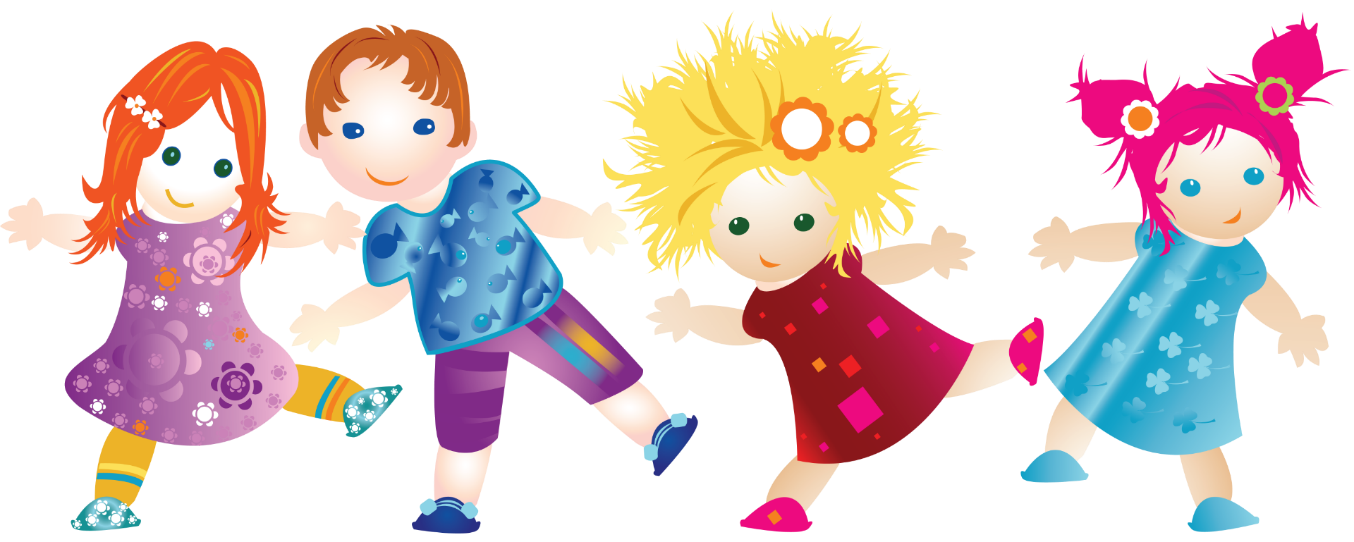 